                 PLANIFICACIÓN  PARA EL AUTOAPRENDIZAJE 2020                           DESDE EL  04 AL 08 DE MAYO  RECORDANDO Y MULTIPLICANDO POTENCIAS1.- Calcular el valor de las siguientes potencias de base entera positiva.(9ptos)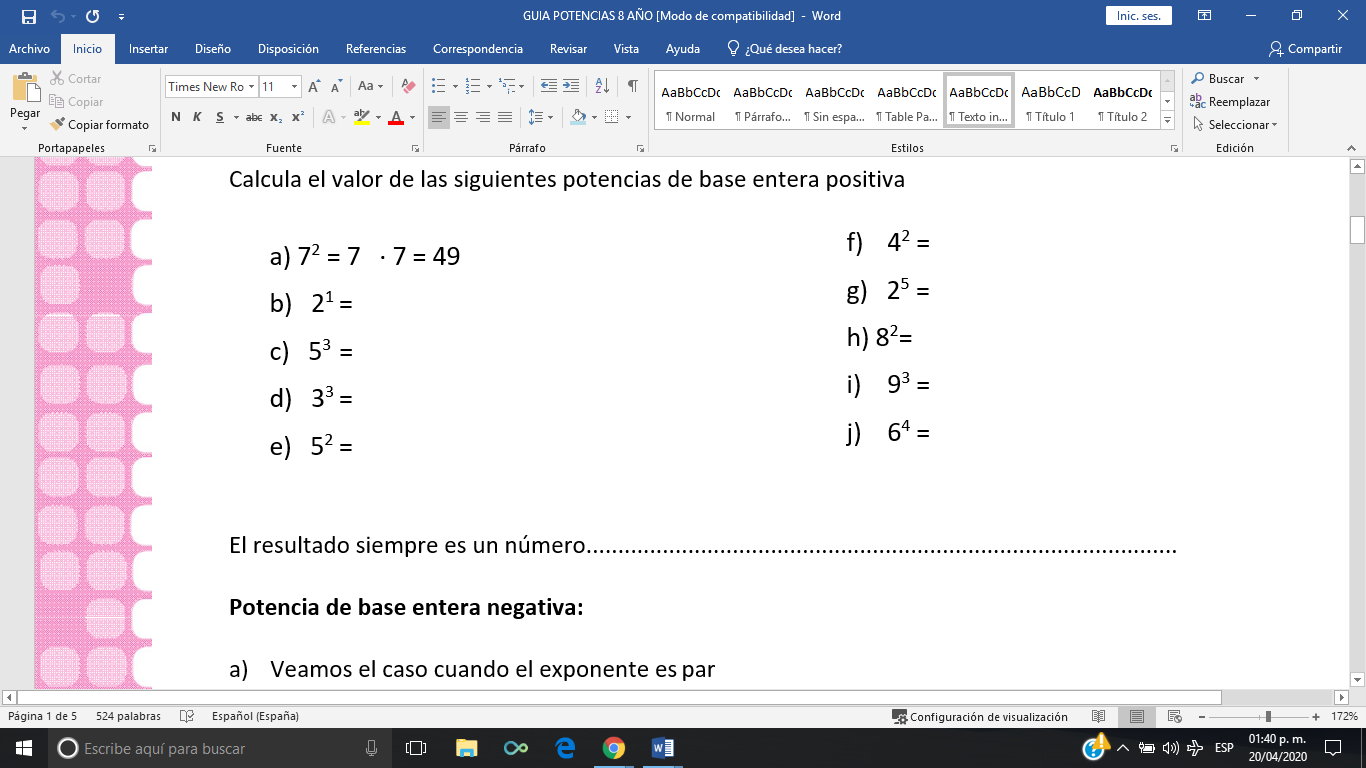 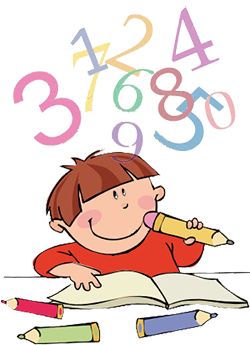 2.-  Potencias de base entera negativa Veamos cuando el exponente es par (5ptos)a)   (-2)4 = (-2) ∙ (-2) ∙ (-2) ∙ (-2) = 16                              b)   (-1)8 =c)   (-5)2 =d)   (-3)6 =e)   (-2)2 =3.- Veamos cuando el exponente es impar (5ptos)a) (-4)3 = (-2) ∙ (-2) ∙ (-2) = -8b)   (-1)7 =c)   (-8)1 =d)   (-5)3 =k)   (-3)5 =e)   (-1)5 =4,. Usando la calculadora, encuentra el valor de cada potencia (5ptos)a) (-2)8 =b)  312 =c) (-8)7 =d)  210 =e) (-4) 2 =DIVISION DE POTENCIAS5.- Escribe en forma de potencia los siguientes cuocientes.Después calcula su valor     (19ptos)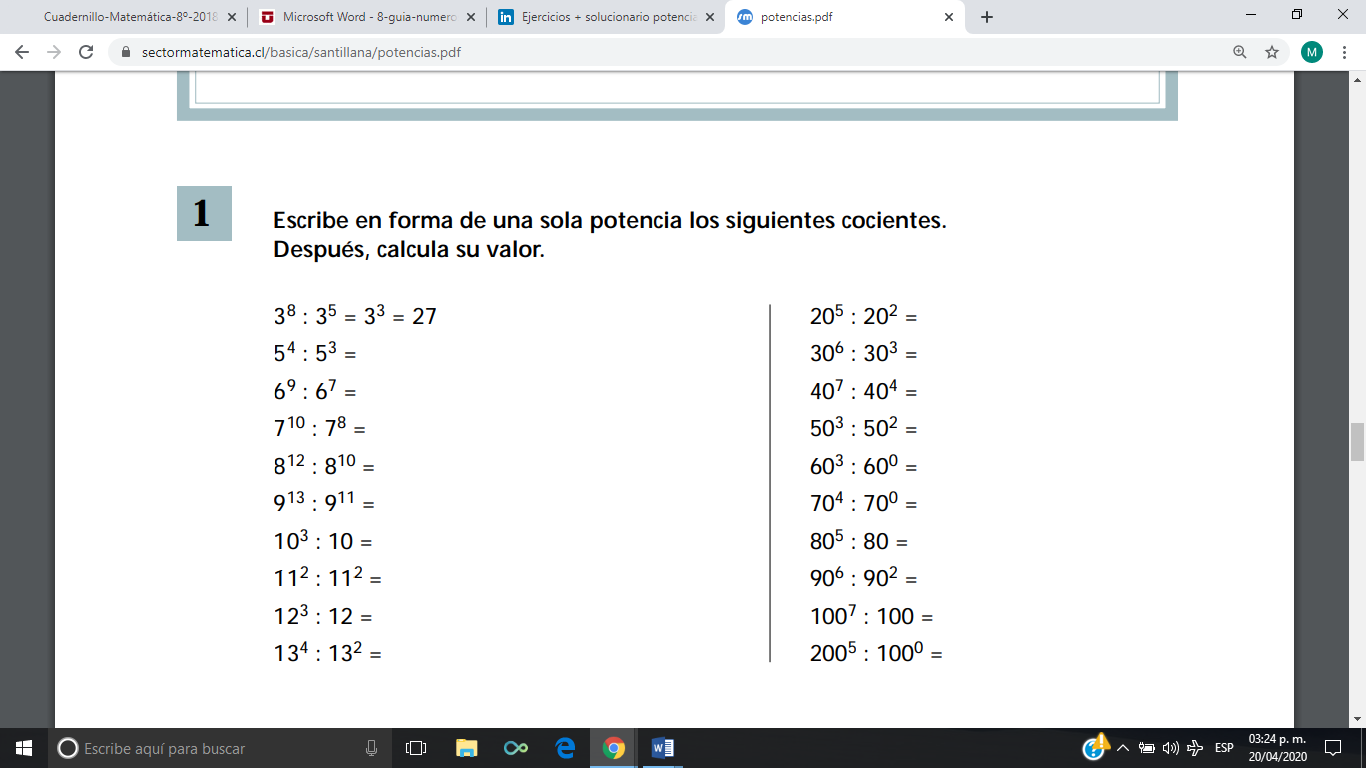 6.- Resuelve los ejercicios de la página 46 actividad 1) del texto del alumno. Escribe en tu cuaderno (5ptos)7.- Para dividir potencias de distinta base, se realiza de un modo diferente porque primero     hay que calcular el valor de cada potencia por separado y posteriormente realizar la división. Ejemplo; En este caso se descompuso el 27 ,para igualar las bases.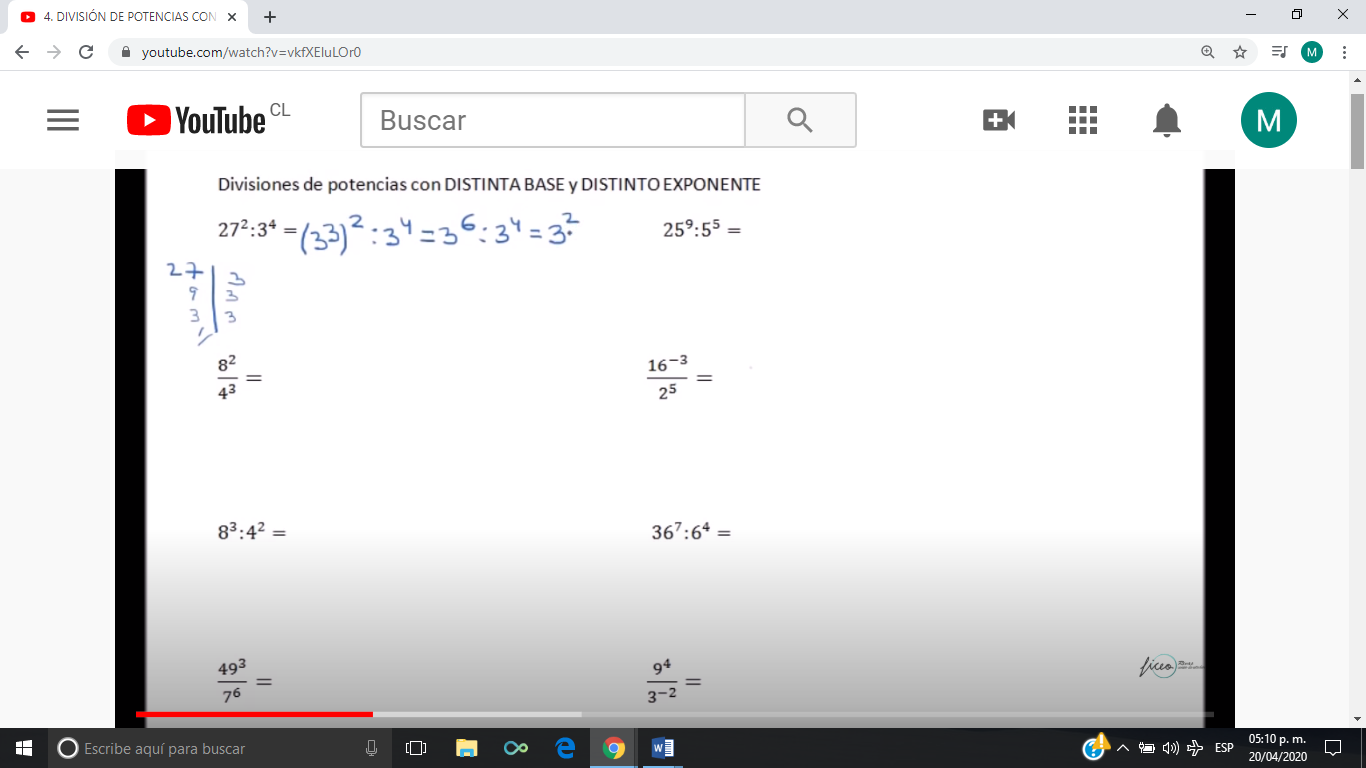         Resuelve los siguientes ejercicios en tu cuaderno(3ptos)82  :  43 = 83 : 42 = 493  :  76  =RAÍZ CUADRADA¡¡¡¡ ÉXITO !!!!POTENCIAS1.- Calcular el valor de las siguientes potencias de base entera positiva.(9ptos)      b) 21= 2;  c)53 = 125;  d)33= 27;  e)52=25; f) 42= 16; g) 25=32;     h )82=64; i)93=72;  j) 64=12962.-  Potencias de base entera negativa Veamos cuando el exponente es par (5ptos)a)   (-2)4 = (-2) ∙ (-2) ∙ (-2) ∙ (-2) = 16                              b)   (-1)8 = -1x-1x-1x -1 x-1x-1x-1x-1= 1c)   (-5)2 = -5 x -5 = 25d)   (-3)6 = -3x-3x-3x-3x-3x-3 = 729e)   (-2)2 = -2x-2 = 43.- Veamos cuando el exponente es impar (5ptos)a) (-4)3 = (-2) ∙ (-2) ∙ (-2  = -8b)   (-1)7 = -1x-1x-1x-1x-1x-1x-1=  -1c)   (-8)1 = -8d)   (-5)3 = -5x-5x-5= -125k)   (-3)5 = -3x-3x-3x-3x-3 =-243e)   (-1)5 = -1x-1x-1x-1x-1= -14,. Usando la calculadora, encuentra el valor de cada potencia (5ptos)a) (-2)8 = -2x-2x-2x-2x-2x-2x-2x-2x= 256b)  312 = 3x3x3x3x3x3x3x3x3x3x3x3=531.441c) (-8)7 = -8x-8x-8x-8x-8x-8x-8=  -2.097.152d)  210 = 2x2x2x2x2x2x2x2x2x2= 1.024e) (-4) 2 = -4x-4= 165.- Resuelve los ejercicios de la página 46 ,actividad 1) del texto del alumno.     Representa cada división como una potencia y calcula su valor. 21 = 2;;   b) 30= 1;   c) 50= 1;   d) 60= 1;  e) 33= 27;   f)72= 49;g)  10= 1;    h) 80= 1;    i) 42= 16;   j)90= 1;   k)52= 25;    l)43= 646.- DIVISIÓN DE POTENCIAS En este caso la división de potencias de igual base, se mantiene la base y se restan los exponentes; luego se calcula la potencia. Si los resultados son muy altos, aplica la calculadora.a)5;   b)36;   c)49;  d)64 ;   e)81;  f)100;   g)1;    h)144    i)1698.000;   b) 27.000;   c) 6.400;   d)50;   e) 216.000;   f) 24.000.000;  g) 40.900.000     h) 65.610.000;   i)1-12    j)32-11 Para dividir potencias de distinta base, se realiza de un modo diferente    porque primero  hay que calcular el valor de cada potencia por separado y posteriormente realizar la división.     7.- Resuelve los siguientes ejercicios en tu cuaderno(3ptos)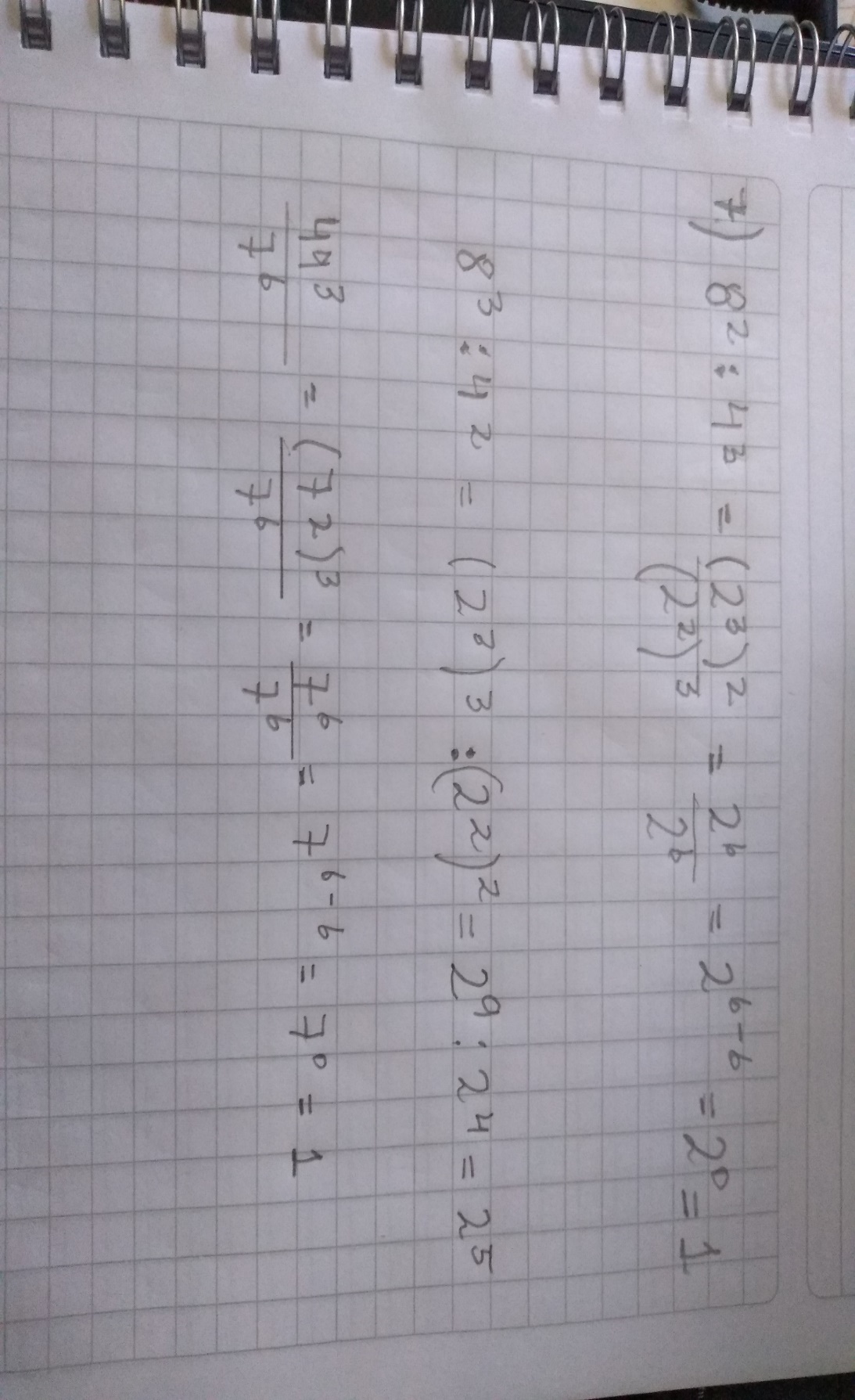 8.- RAÍZ CUADRADA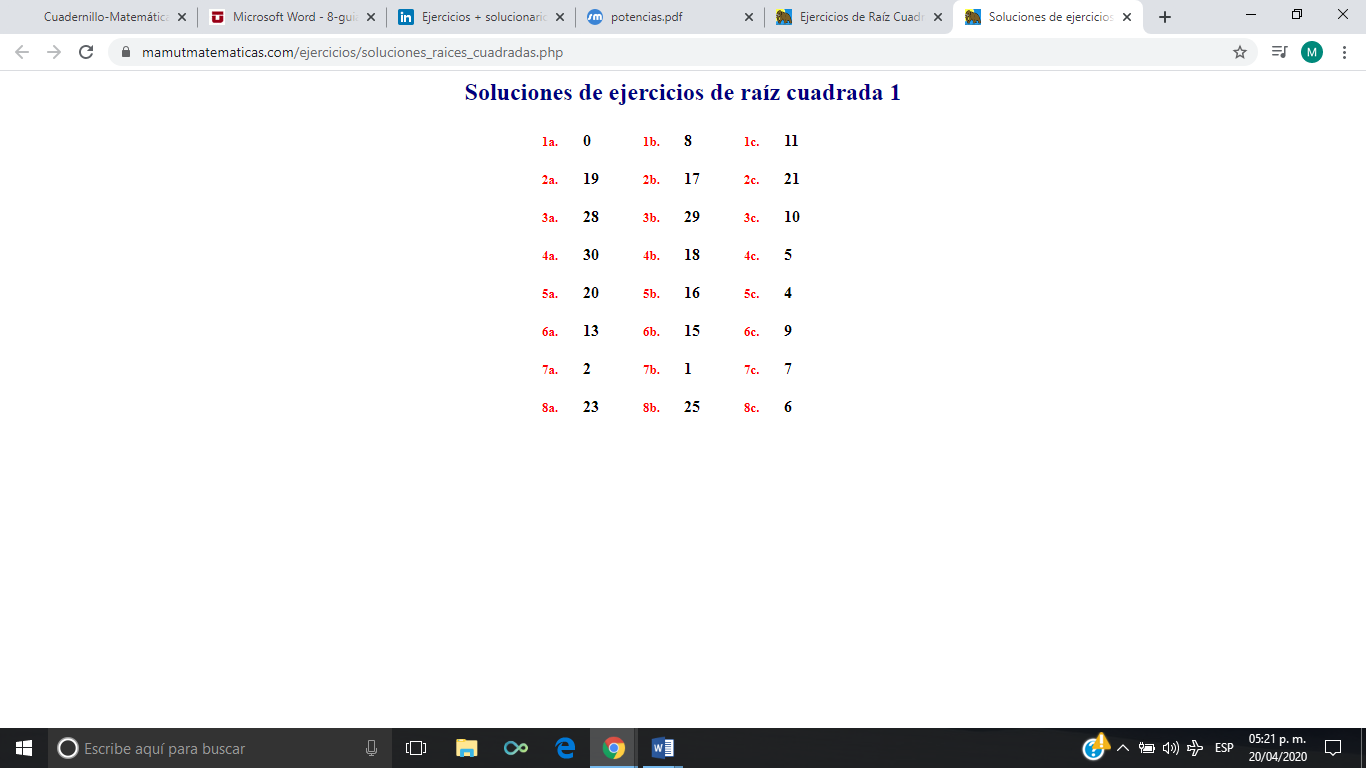 PLANIFICACIÓN  PARA EL AUTOAPRENDIZAJE 2020DESDE EL  04 AL 08 DE MAYO  6 SEMANA1.- Construir una red de prismas rectos.Sigue los pasos.   Necesitas cartulina tamaño oficio,compás,escuadra,tijeras y pegamento.  Se construirá un prisma de altura 12cm y lado 4 cm. (6ptos) Paso 1  Deja un espacio de 5mm Marca los 13 cm en la cartulina por ambos lados,arriba y abajo. Paso 2 Partiendo del borde izquierdo recta superior,comienza  a marcar 6 veces 4cm Paso3 Hacer lo mismo en la parte de inferior Paso 4 Une los puntos con la regla..Debe quedarte así:a)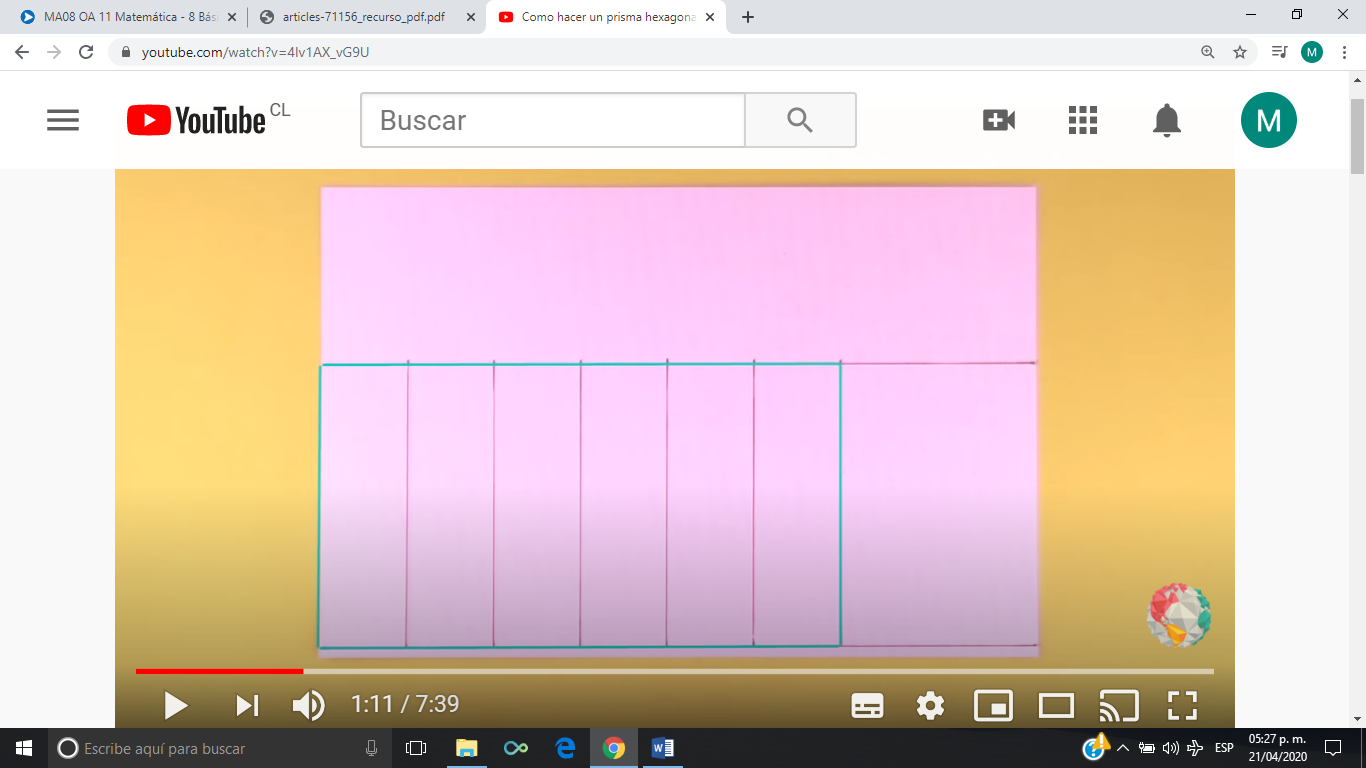 Paso 5Partiendo de este segmento,dibujarás el primer hexágono.Pinchas en un extremo del segmento con el compás y marca un arco.Pinchas el otro extremo del segmento con el compás y marca otro arco.Los arcos deben encontrarse y pincha en el centro con el compás y traza una circunferenciaNota: Cada vez que usas el compás trata de tener la mejor precisión con respecto a las medidas.Y al posicionarlo trata de pinchar en el lugar correcto.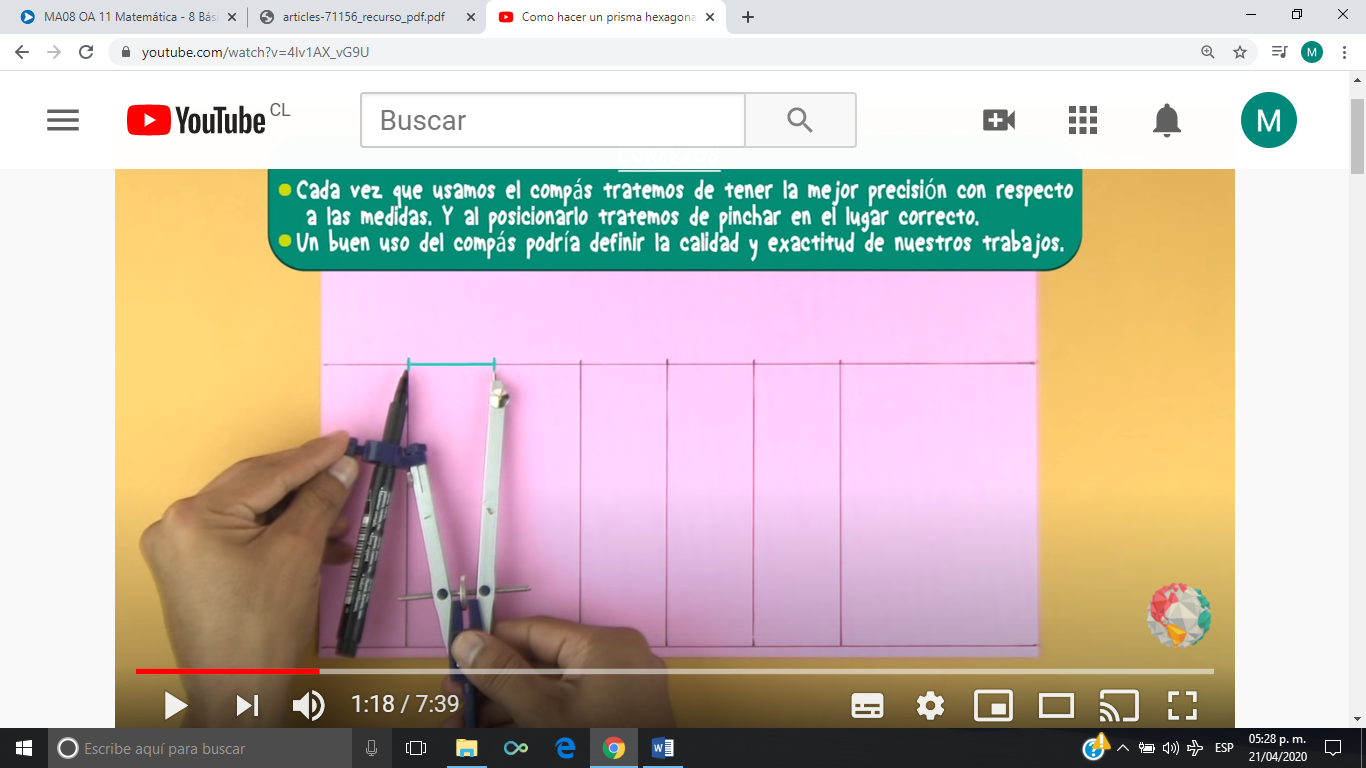 b)                                      Paso 6 Hayas los 6 vértices y únelos con la regla.Paso 7 Haz lo mismo que en el segmento anterior. Para la segunda base,marca en el 6 segmento y repite lo mismo.Paso 8 Añadir las pestañas ,recorta,pega y arma. ¡¡¡¡ Suerte!!!! c)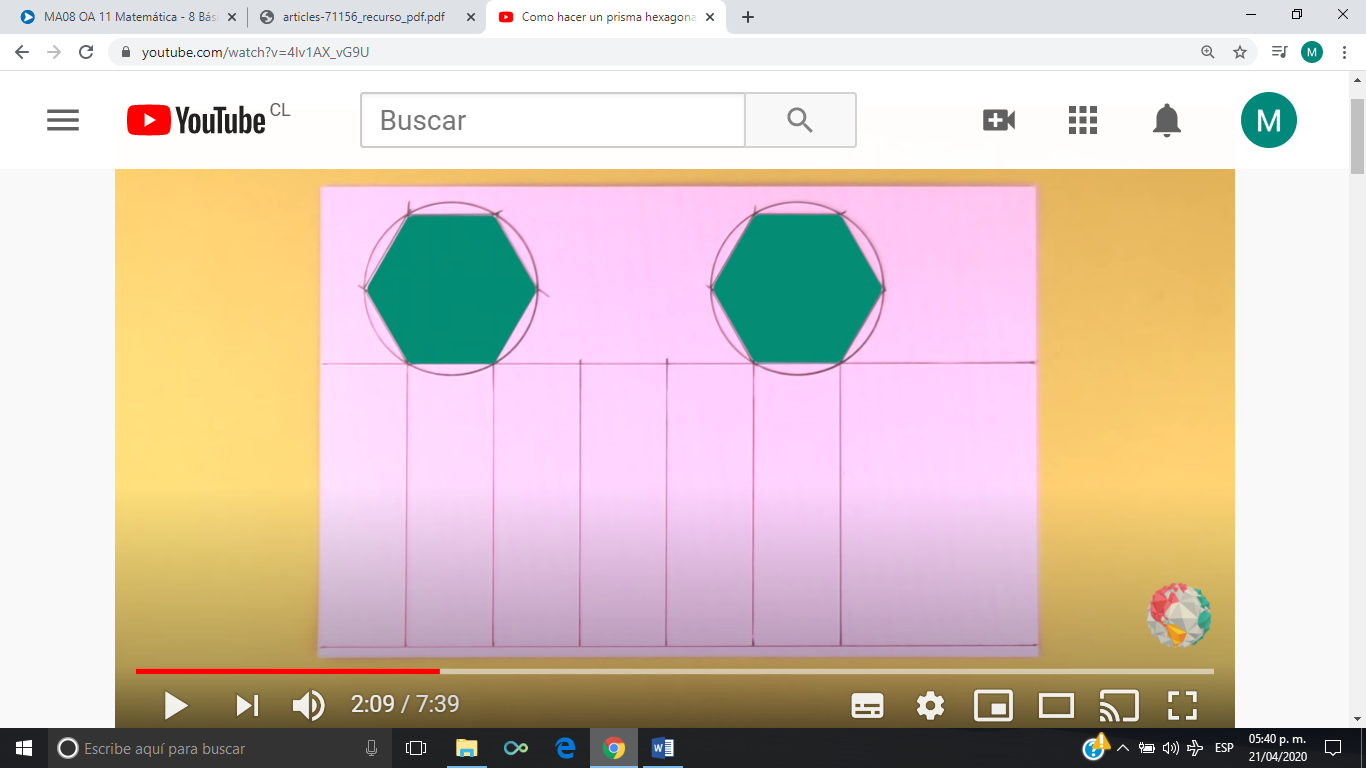 Tenemos un prisma recto hexagonal de 12 cm de altura y cada lado de 4 cm.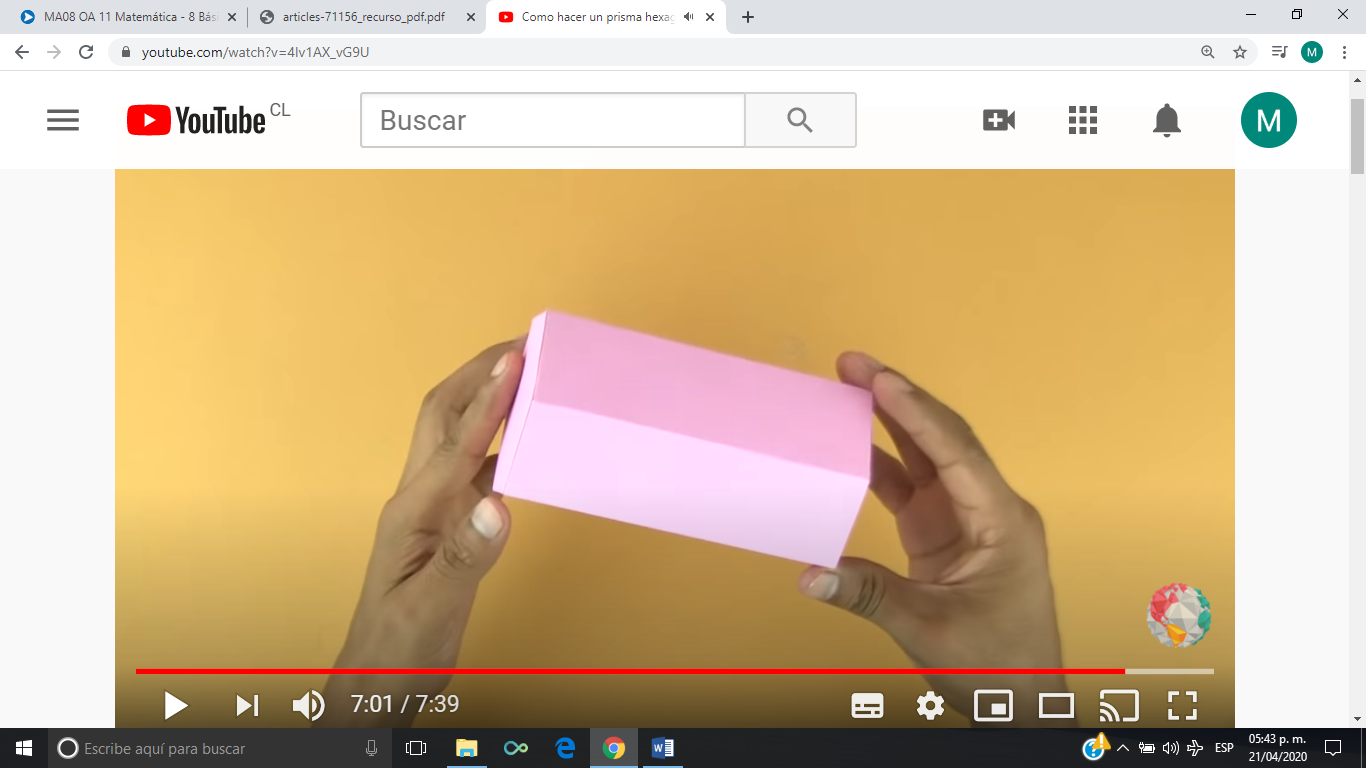 2.- Construye una red geométrica de cada uno de los prismas de la página 123 del     Texto de Matemática. Registra en tu cuaderno el proceso de construcción.(24ptos)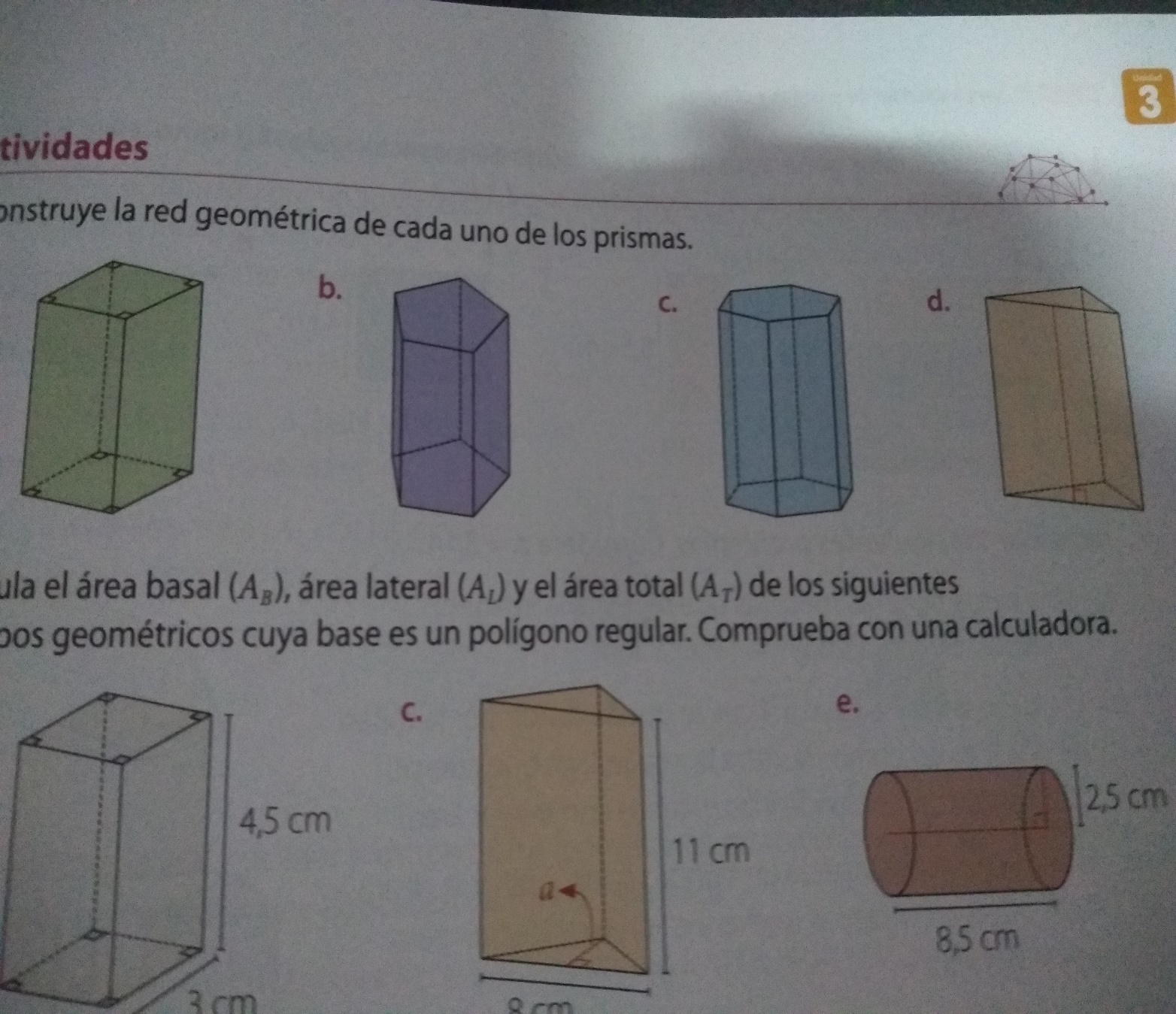 3.-Calcula el área Basal.el Área Lateral y el Área Total de los siguientes cuerpos    geométricos,cuya base es un polígono regular.(18ptos)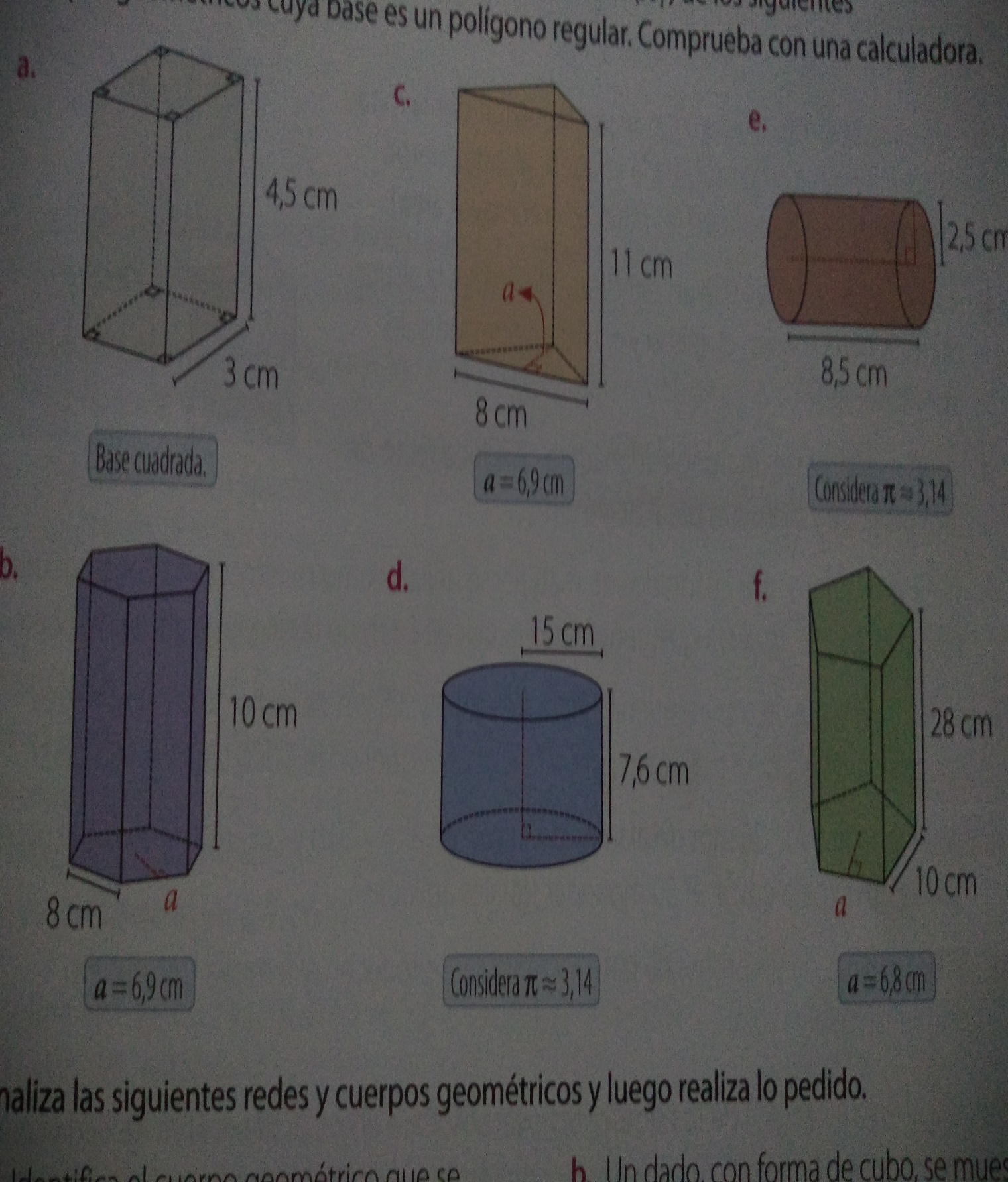    Área= 6,9 cm                                     considera Pi=3,14cm                    área=6,8 cm      base cuadrada                                        a= 6,9 cm                     considera π=3,14 cm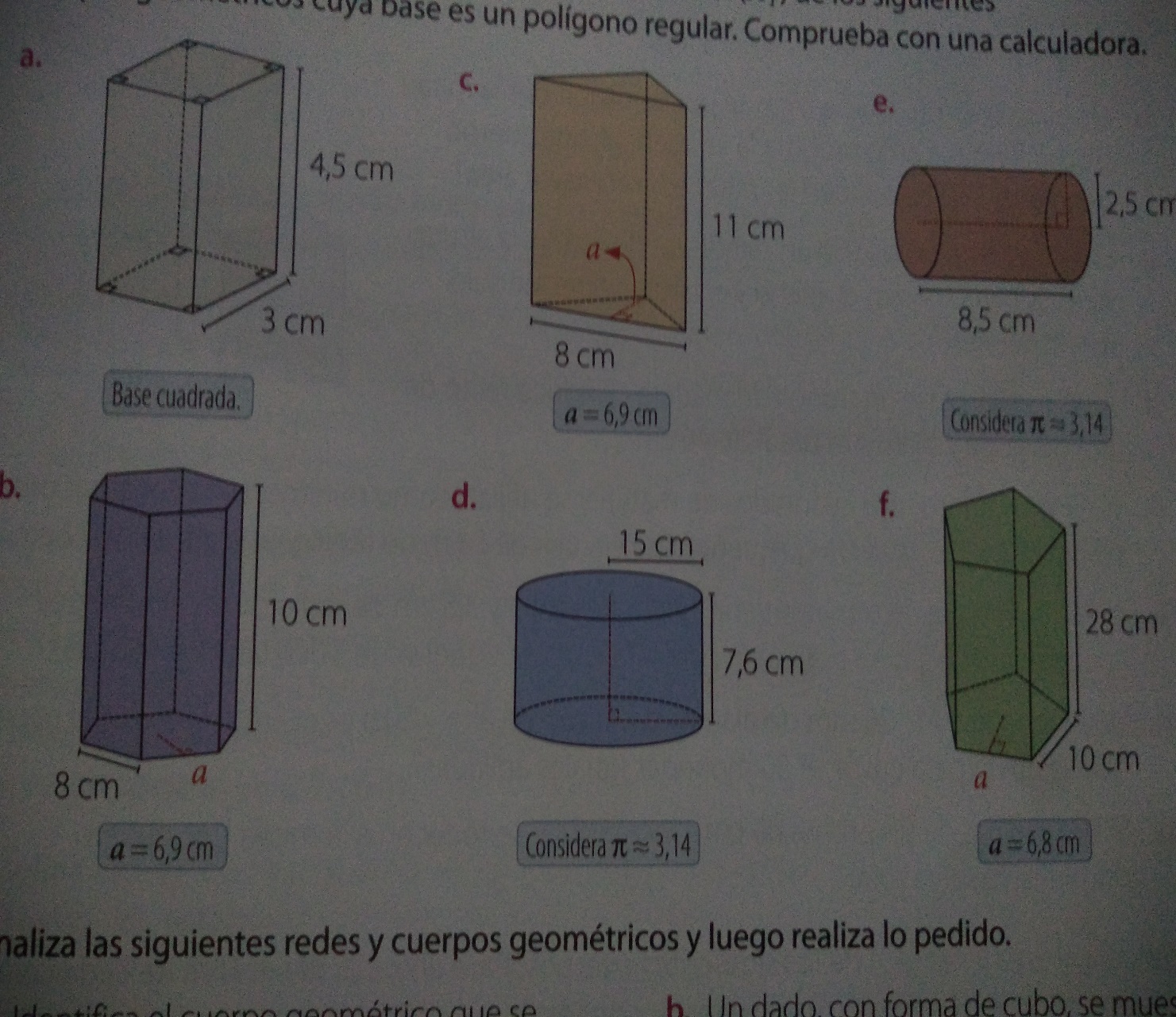 Nota: En clases anteriores se entregaron las fórmulas para obtener el área basal,área lateral y área total de cuerpos geométricos.R: Las actividades 1 y 2 son de construcción .3ª))Calcular el área basal ,área lateral y área total del siguiente cuerpo geométrico.R:    Área basal: 9 cm2R:   Área lateral: 2 (4,5) (3) más 2(4,5)(3)                                   27   más     27                                        54cm2R:  Área total   : 54cm  más 2(9 cm)                           54cm más 18cm                                                    72 cm2.                                                                                             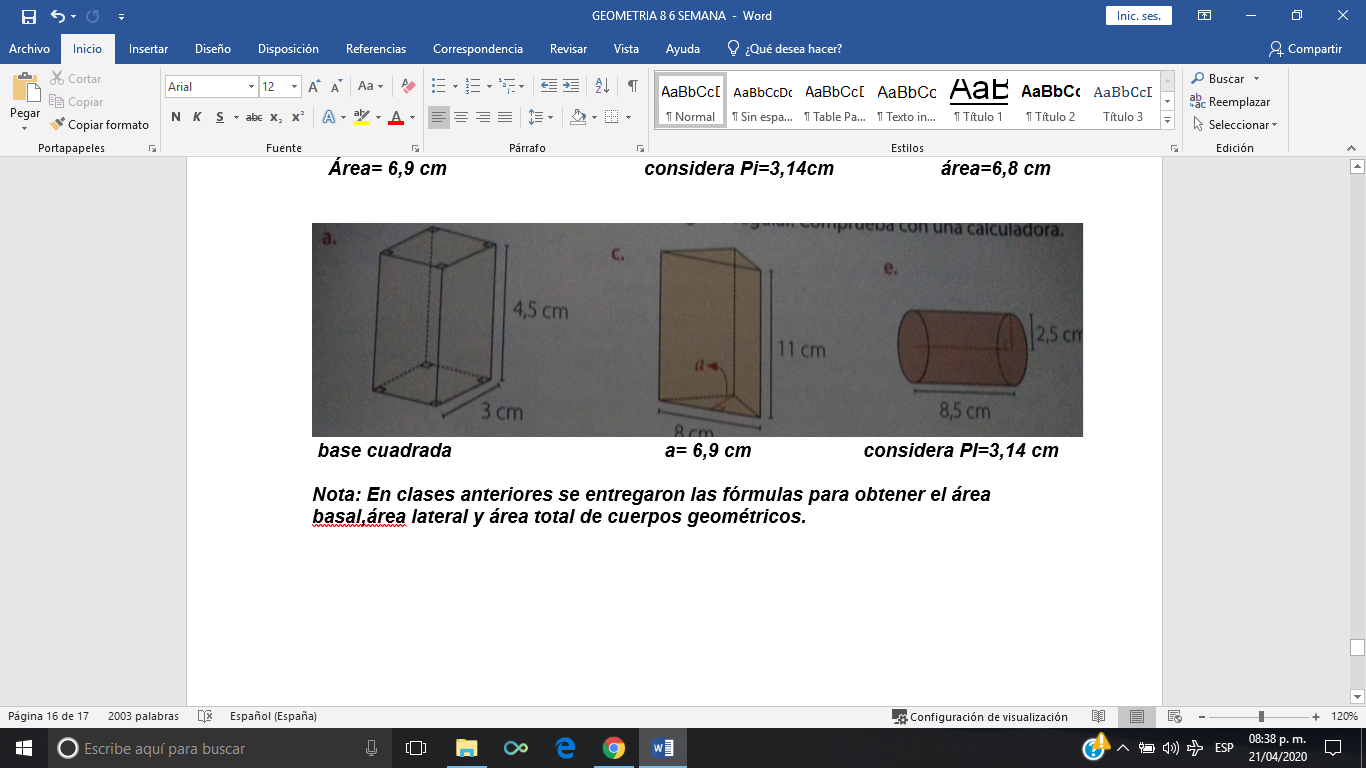                          10 cm                                          6cm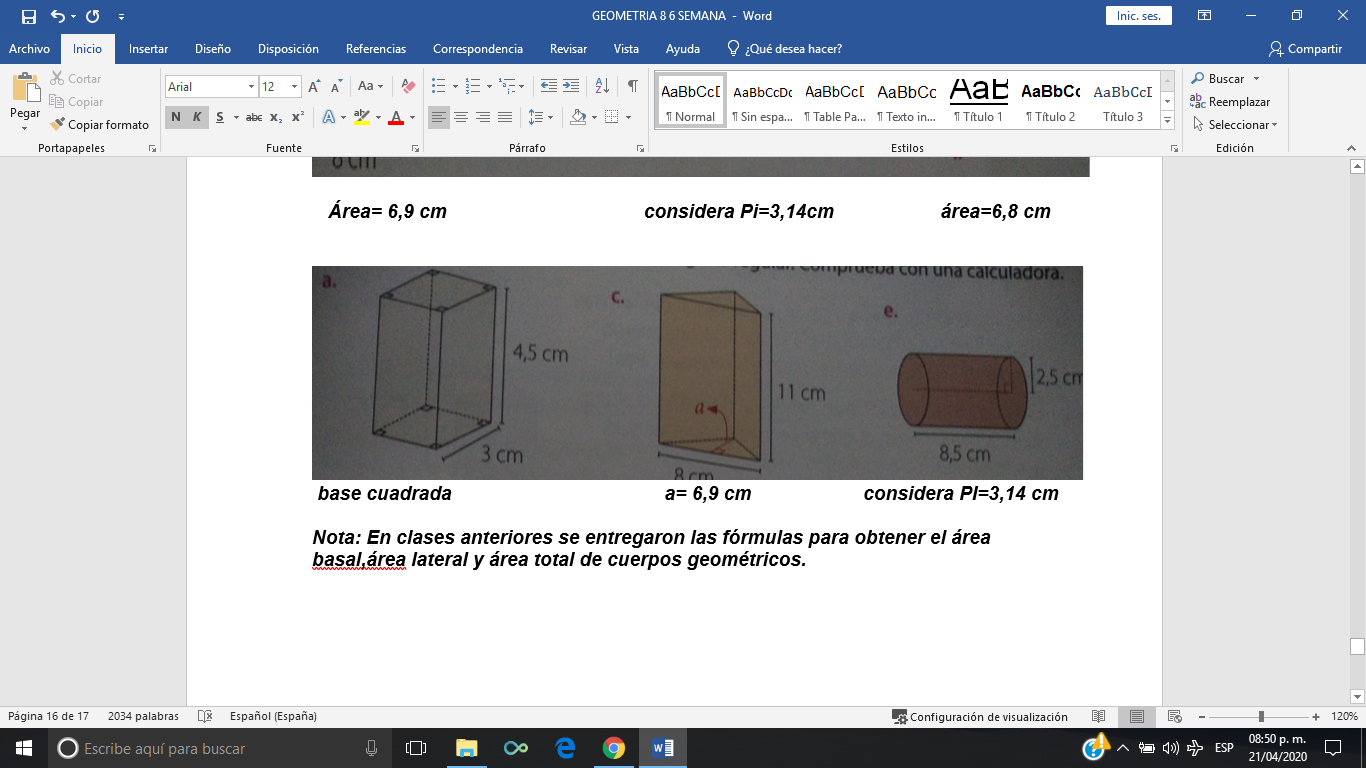                                                                                         8cm            8cm       A= 6,9 cmNota:3b) como es un triángulo rectángulo ;entonces se aplica el Teorema de Pitágoras.(posee un ángulo de 900)Busca los diversos Tríos Pitagóricos y apréndelos,pues te servirán de mucho en clases posteriores.R: Área Lateral (perímetro por la altura)    10mas 6mas 8 por 11                      24   por 11                       264 cm2R: Área basal: 10 por 6: 2= 60:2= 30 cm2R: Área total: área lateral más 2(área basal)                                264 más 2( 30)                                264 más 60                                    324cm23c) En este caso se trata de calcular el área de un cilindro.Para ello debemos aplicar la siguiente fórmula 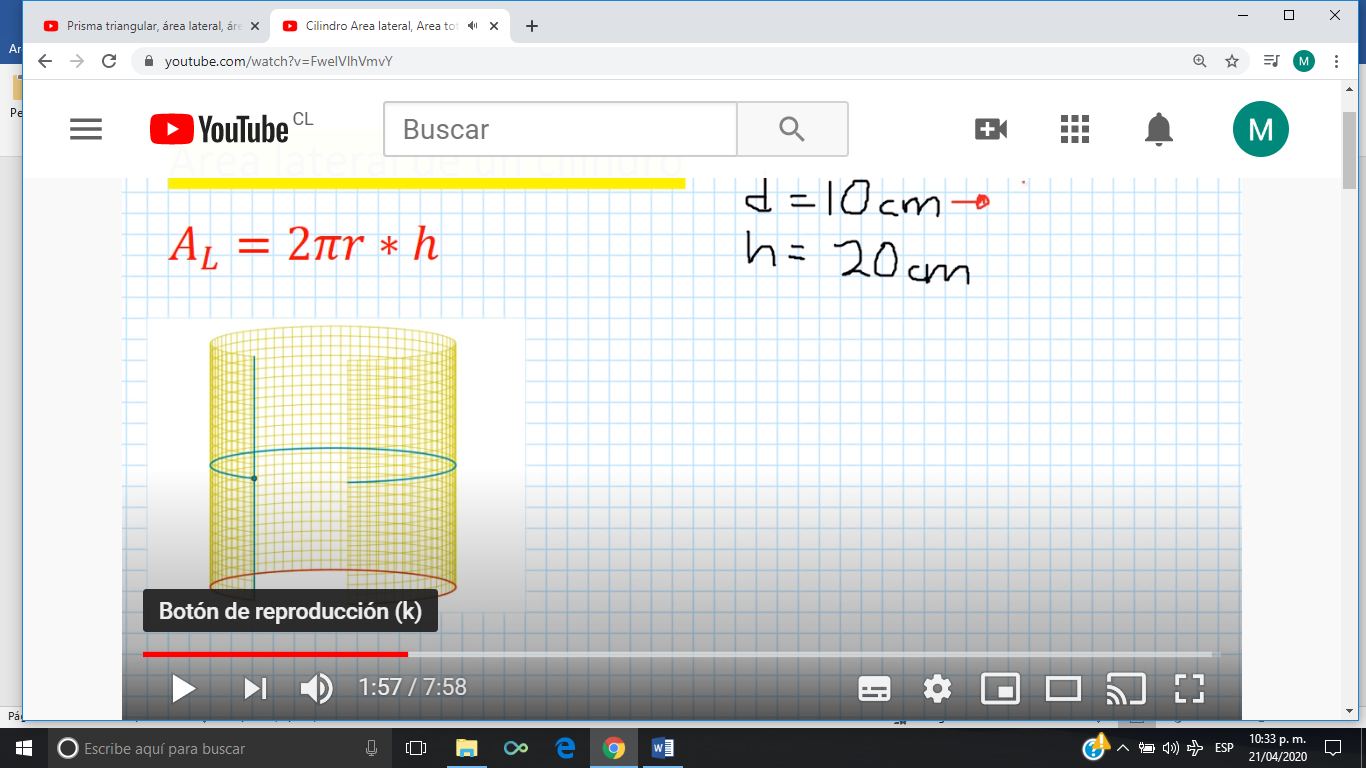       Datos:  diámetro= 2,5 cm   y   altura= 8,5 cm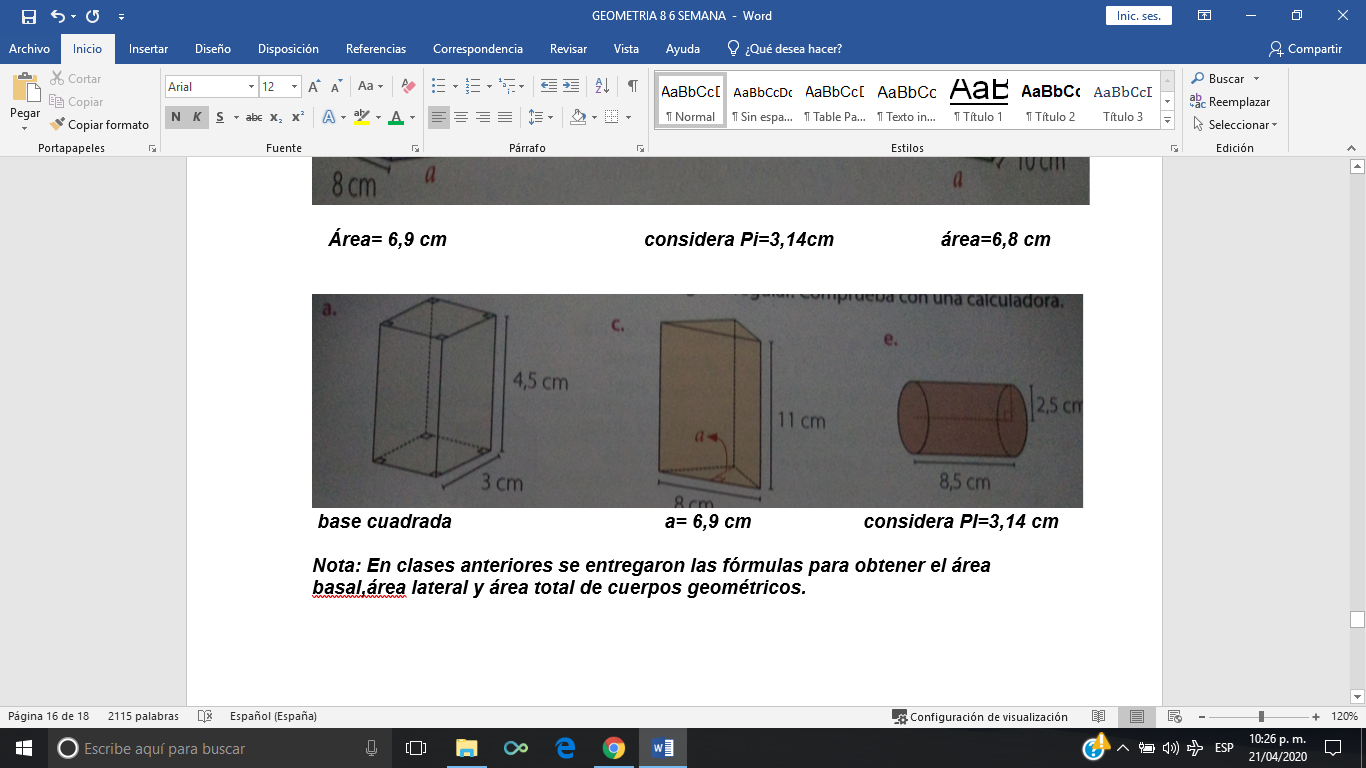 R: Área lateral= 2 x 3,14 x 2,5 x 8,5R; Área lateral =   133,45cm2R: Área basal: 2π r2  =    2pi    x         (2,5)2                                        2pi     x      (2,5 x 2,5)                                         2 x 3,14 x     6,25                                             39,25 cm2R: Área total: área lateral más área basal                             133,45  más    39,25                                     172,7 cm23d) En este caso es un prisma de seis lados. ¿Cómo se denominan?      Área lateral: Perímetro basal x h      Área lateral :  48 cm x 10      Área lateral:    480cm2      Área basal:      Perímetro basal x apotema                          --------------------------------------                                           2    Área basal:       48  x 6,9       331,2                            -------------- =  --------  = 165,6 cm2                                    2                2   Área basal:      165,6 cm2 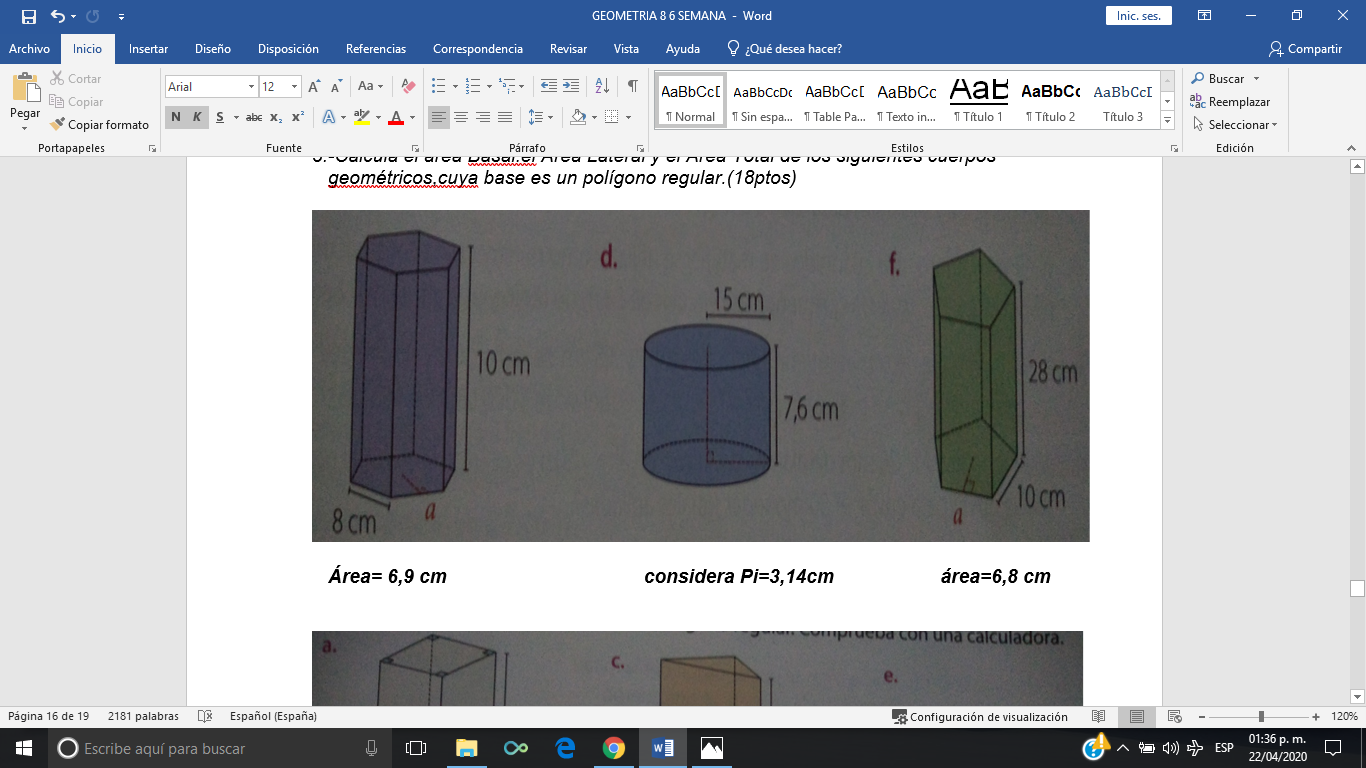     Área total: área lateral más 2(área basal)                       480 cm    más  2( 165,6)                        480 cm   más  331,2cm                                 811,2cm2   apotema 6,9 cm  3e)  Área lateral: 2π r x h          Área lateral:  2x3,14 x 15 x 7,6          Área lateral:      715,92cm2       Área basal:   π x r2        Área basal: 3,14 x 152       Área basal:  3,14 x 225                         706,5 cm2     Área total: área lateral más 2(área basal)                        715,92cm2 más 2(706,5cm2)                        715,92cm2 más 1,413cm2                        715,92 cm2 más 1,413cm2                                 2,128,92cm2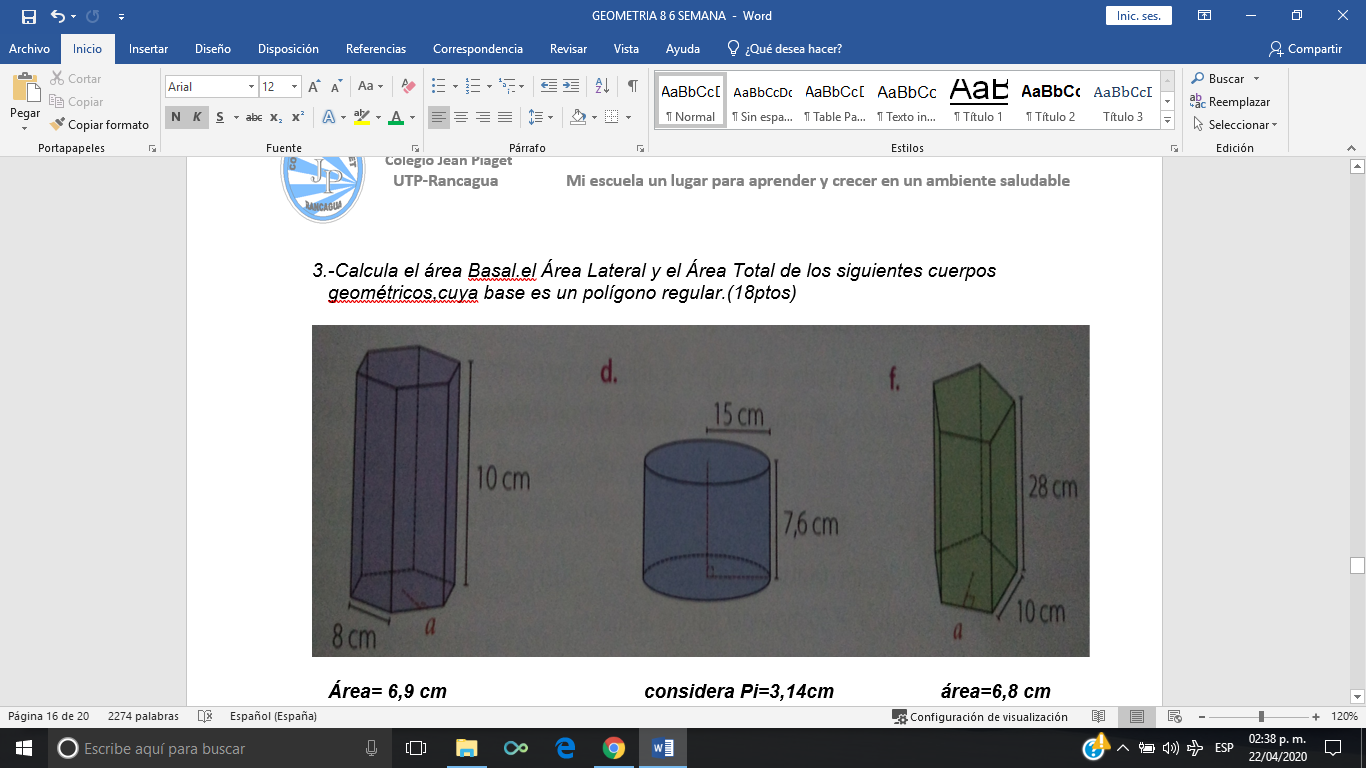 3f)  Apotema en una figura bidimensional de un polígono regular,es la menor                          distancia entre el centro y cualquiera de sus lados.       Área  lateral: Perímetro base por h (altura)       Área lateral:      10cm x  5 (lados) x 28       Área lateral  :                1.400 cm2     Área basal:     Pb x apotema          50 x 6,8       340                           --------------------   =   ------------   =  ------  = 170 cm2                                  2                            2                2   Área total:       área lateral más  2(ab)                             1.400  más      2(10)                         1.400  más      100  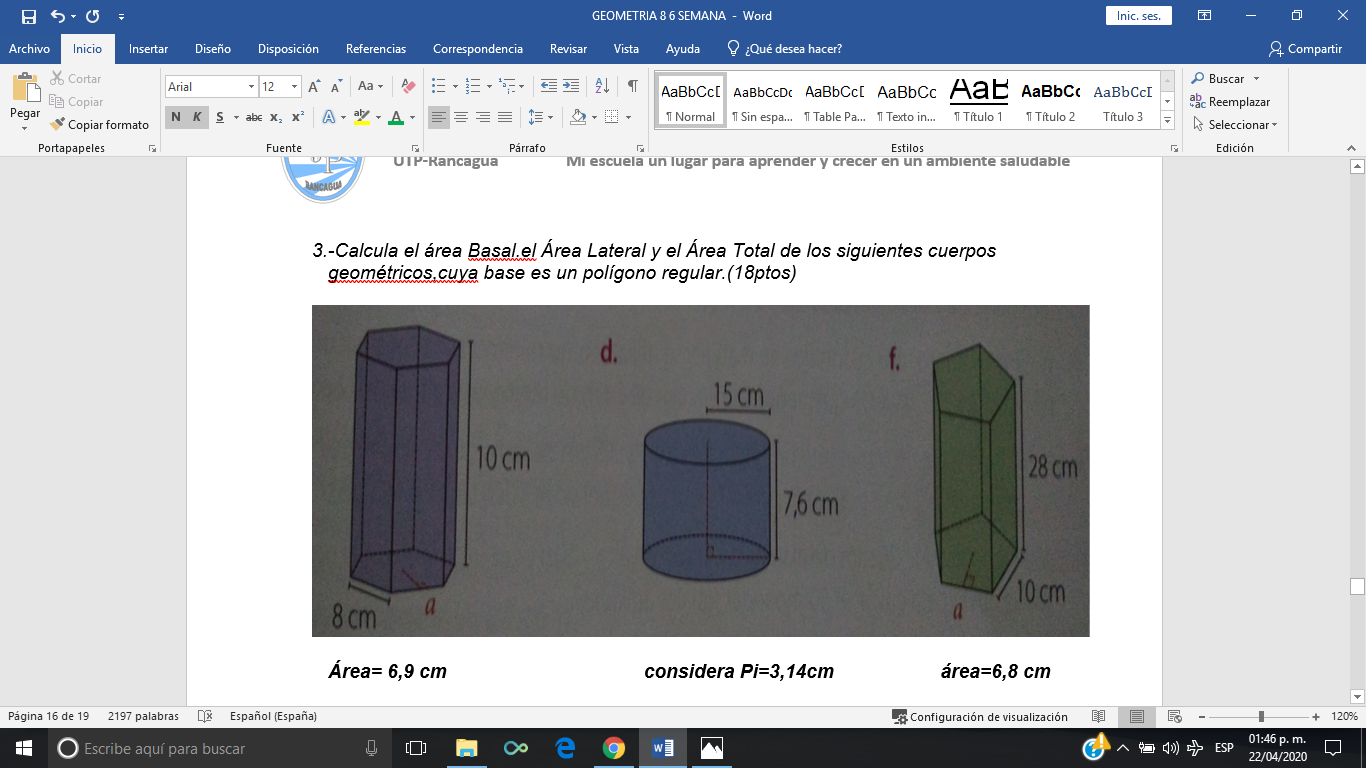                                     1.500 cm2                                                              Apotema 6,8cmASIGNATURA/CURSOMatemática/8 Año BásicoNOMBRE DE LA PROFESORAMarlene Soto CastilloOBJETIVO DE APRENDIZAJE DE LA UNIDAD 2 (TEXTUAL)OA4 Mostrar que comprenden las raíces cuadradas de números naturales. Estimándolas de manera intuitiva. Representándolas de manera concreta, pictórica y simbólica. Aplicándolas en situaciones geométricas y en la vida diaria.CONTENIDOS 2 UNIDADPotencias de igual y distinta baseRaíces CuadradasOBJETIVO DE APRENDIZAJE DE LA CLASEExplicar la multiplicación y la división de potencias de base natural y exponente natural hasta 3,de manera concreta, pictórica y simbólica ;y calcular la raíz cuadrada.MOTIVACIÓNEl alumno(a) recordará mediante preguntas de entrada por parte de la profesora, qué recuerdan de las potencias y de las raíces. Indicarán para  qué sirven y dónde se aplican. Leerán las respectivas indicaciones, resolverán multiplicaciones de potencias de igual y distinta base. También resolverán divisiones de potencias de igual y distinta base. Finalmente; señalarán cómo se calcula la raíz cuadrada de un número y resolverán ejercicios planteados.ACTIVIDADE(ES) Y RECURSOS PEDAGÓGICOSEl estudiante leerá el objetivo,los alumnos responderán preguntas de inicio referente a las potencias y las raíces.Luego leerán y resolverán ejercicios de calculo de potencias de igual y distinta base.De igual forma, resolverán divisiones de potencias de igual y distinta base; planteados en el texto página 46 ;siguiendo paso a paso su desarrollo.Finalmente calcularán raíces cuadradas exactas.Analizarán sus resultados con los respectivos solucionarios.Los recursos son la guía de trabajo,el texto del alumno y calculadora.EVALUACIÓNEvaluación Formativa ,mediante los conceptos L = Logrado; N/L = No logrado;en este caso se realizará una retroalimentación.ESTE MÓDULO DEBE SER ENVIADO AL SIGUIENTE CORREOSe debe obtener una fotografía del trabajo desarrollo y enviarlo al siguiente correo:marlene.soto@colegio-jeanpiaget.clPUNTAJEPuntaje Total :75 puntos                                     GUÍA DE EDUCACIÓN MATEMÁTICA                                     GUÍA DE EDUCACIÓN MATEMÁTICA                                     GUÍA DE EDUCACIÓN MATEMÁTICANombre:Nombre:Nombre:Curso: 8 Año BásicoFecha:Profesora : Marlene Soto CastilloOBJETIVOS DE APRENDIZAJES OA4 Mostrar que comprenden las raíces cuadradas de números naturales. Estimándolas de manera intuitiva. Representándolas de manera concreta, pictórica y simbólica. Aplicándolas en situaciones geométricas y en la vida diaria.OBJETIVOS DE APRENDIZAJES OA4 Mostrar que comprenden las raíces cuadradas de números naturales. Estimándolas de manera intuitiva. Representándolas de manera concreta, pictórica y simbólica. Aplicándolas en situaciones geométricas y en la vida diaria.CCONTENIDOS 2 UNIDADPotencias de igual y distinta baseRaíces CuadradasLas potencias son una manera abreviada de escribir una multiplicación formada por varios números iguales. Son muy útiles para amplificar multiplicaciones donde se repite el mismo número. Las potencias están formadas por la base y por el exponente. La base es el número que se está multiplicando varias veces y el exponente es el número de veces que se multiplica la base. Ejemplo: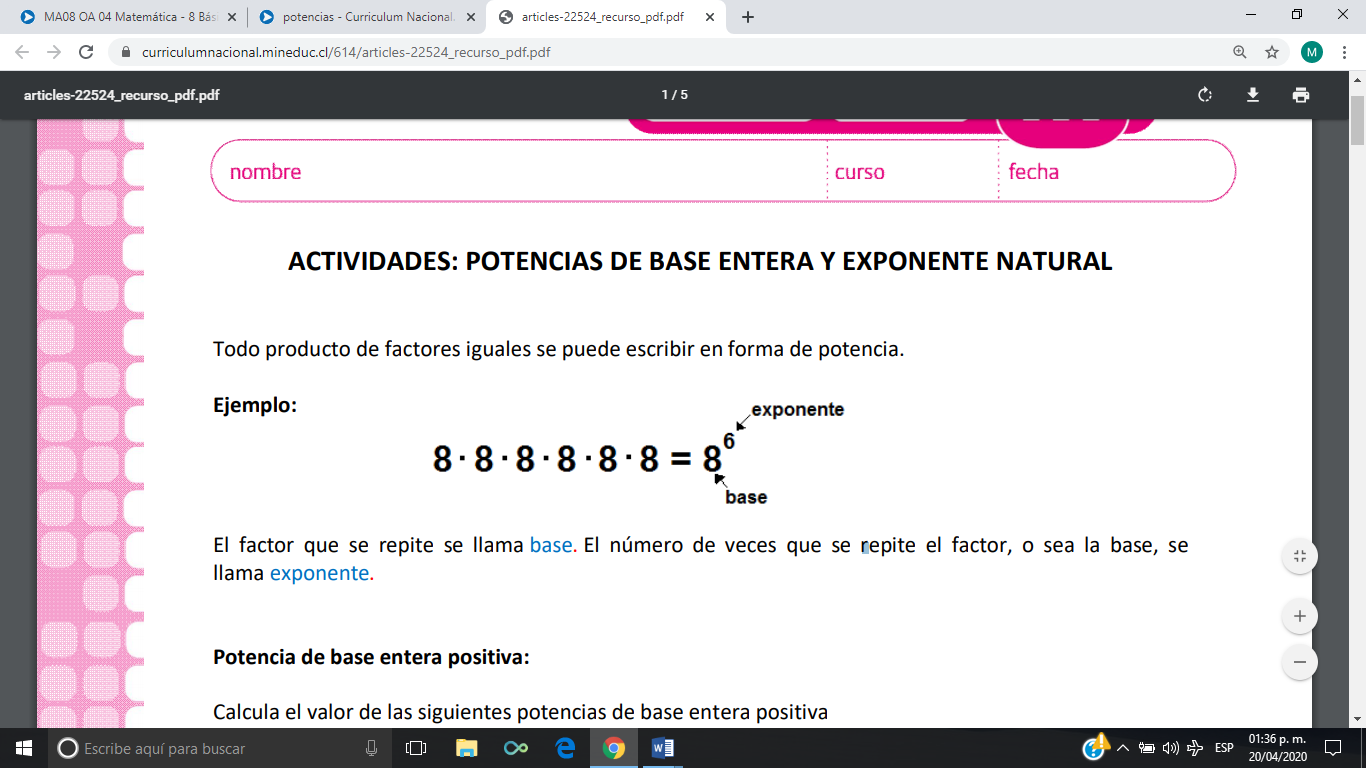 Para dividir potencias de igual base,es igual a la misma base elevada a la resta de los exponentes.Ejemplo: 37 : 32 = 37 – 2 = 35Recuerda que cuando se hace referencia a la raíz cuadrada de un número se identifica al número que al ser multiplicado una vez por sí mismo,da como resultado  un primer número. Por citar un ejemplo: la raíz cuadrada de 16 es 4 ,ya que 4 por 4 es igual a 16.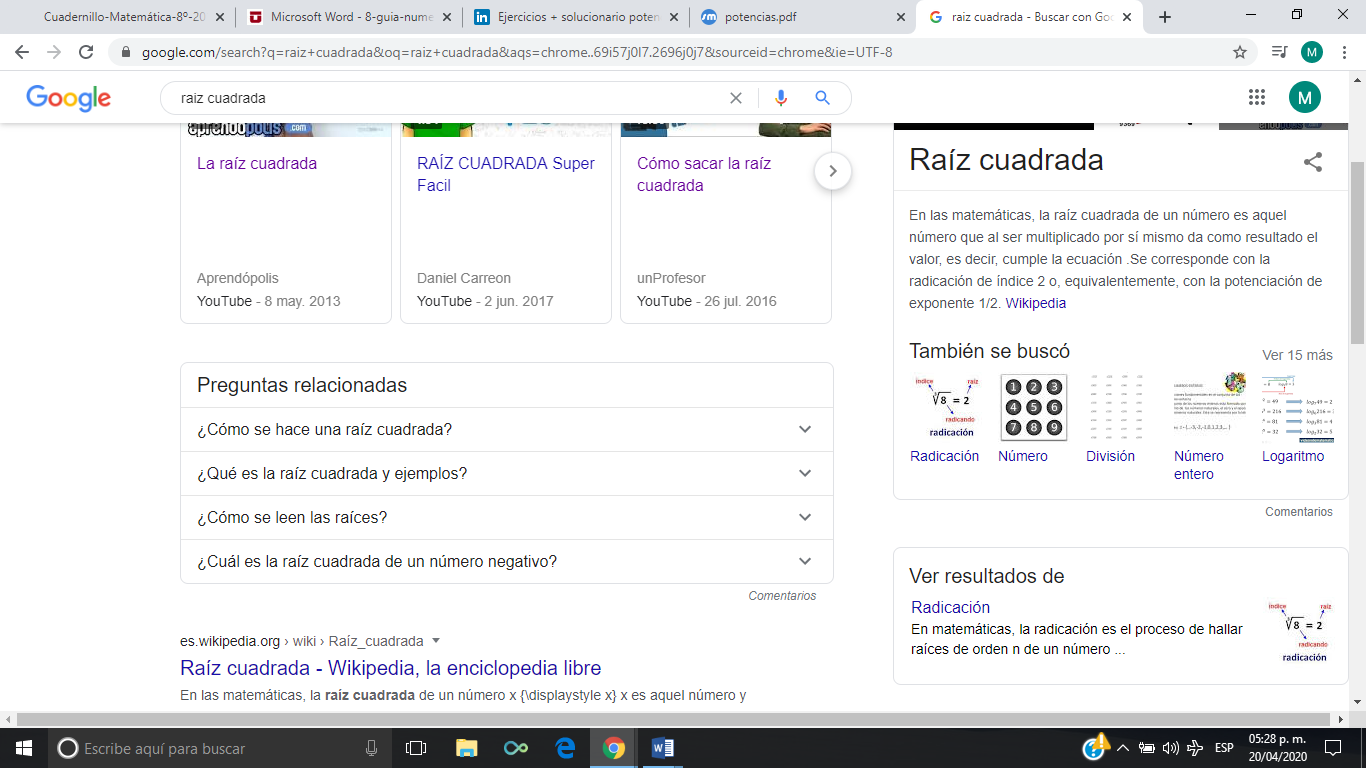  8.- Resuelve los siguientes ejercicios en tu cuaderno(24ptos)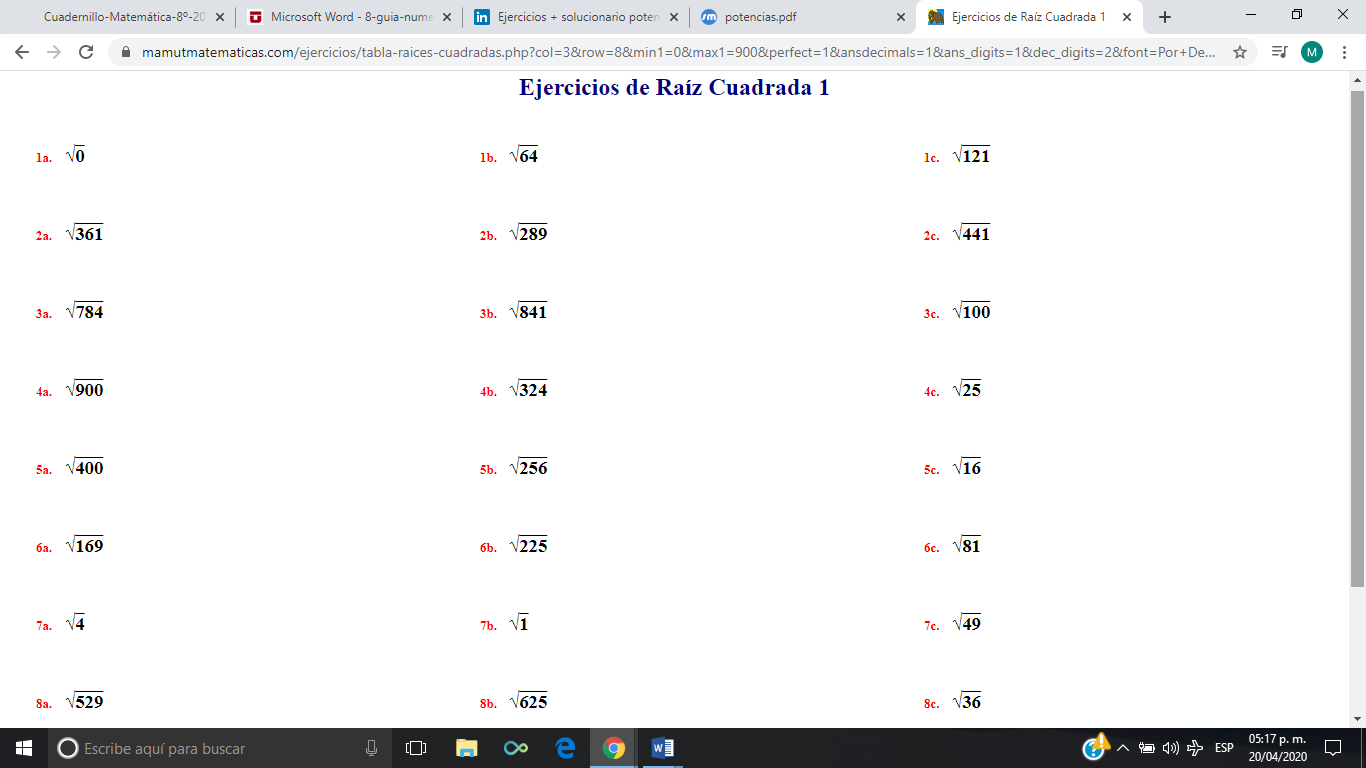 SOLUCIONARIO EDUCACIÓN MATEMÁTICA 8 AÑO BÁSICO                                   DESDE EL 04 AL 08 DE MAYO 2020 6 SEMANAOBJETIVO DE APRENDIZAJE UNIDAD OA2: Mostrar que comprenden las raíces cuadradas de números naturales. Estimándolas de manera intuitiva. Representándolas de manera concreta, pictórica y simbólica. Aplicándolas en situaciones geométricas y en la vida diaria.OBJETIVO DE LA CLASE:Explicar la multiplicación y la división de potencias de base natural y exponente natural hasta 3,de manera concreta,pictórica y simbólica;y calcular la raíz cuadrada.PROFESORA: Marlene Soto CastilloASIGNATURA/CURSOTaller de Geometría  /8º Año ANOMBRE DE LA PROFESORAMarlene Soto CastilloOBJETIVO DE APRENDIZAJE DE LA UNIDAD 1 (TEXTUAL)OA11Desarrollar las fórmulas para encontrar el área de superficies y el volumen de prismas rectos con diferentes bases y cilindros: Estimando de manera intuitiva área de superficie y volumen. Desplegando la red de prismas rectos para encontrar la fórmula del área de superficie aplicando las aproximaciones del perímetro y del área en la resolución de problemas. Aplicando las fórmulas a la resolución de problemas geométricos y de la vida diaria.CONTENIDOS  UNIDADRed de Prismas rectosÁreaOBJETIVO DE APRENDIZAJE DE LA CLASEArmar,desplegar y elaborar prismas rectos de diferentes bases y calcular las áreas de cuerpos gemétricos.MOTIVACIÓNEl alumno(a) leerá el objetivo de la clase y los pasos e imágenes a seguir para construir prismas  rectos. Se animará al proceso, aplicará y se apoyará en los instrumentos geométricos para ello: compás, regla .Luego, construirá diversos prismas rectos y aplicará  fórmulas para obtener el área de diversos cuerpos geométricos. Aplicará las fórmulas .ACTIVIDADE(ES) Y RECURSOS PEDAGÓGICOSEl estudiante leerá el objetivo de la clase, a su vez los pasos para construir un prisma hexagonal utilizando regla, y compás. Luego utilizará toda su habilidad  para construir 4 prismas  rectos aplicando los pasos anteriores y registrando en su cuaderno el proceso de construcción.Finalmente y de acuerdo a las clases anteriores, aplicará la fórmula para obtener el área basal, área lateral y área total de 6 cuerpos geométricos. Se autoevaluará con el solucionario.Se utilizará  la guía del alumno, el  texto del alumno y los instrumentos de apoyo como el compás y la regla.EVALUACIÓNEvaluación Formativa ,mediante los conceptos L = Logrado; N/L = No logrado;en este caso se realizará una retroalimentación.ESTE MÓDULO DEBE SER ENVIADO AL SIGUIENTE CORREOSe debe obtener una fotografía del trabajo desarrollo y enviarlo al siguiente correo:marlene.soto@colegio-jeanpiaget.clPUNTAJEPuntaje Total :48 puntos.GUÍA DE GEOMETRÍAGUÍA DE GEOMETRÍAGUÍA DE GEOMETRÍANombre:Nombre:Nombre:Curso: 8 Año BásicoFecha:Profesora : Marlene Soto CastilloOBJETIVOS DE APRENDIZAJES  OA11Desarrollar las fórmulas para encontrar el área de superficies y el volumen de prismas rectos con diferentes bases y cilindros: Estimando de manera intuitiva área de superficie y volumen. Desplegando la red de prismas rectos para encontrar la fórmula del área de superficie aplicando las aproximaciones del perímetro y del área en la resolución de problemas. Aplicando las fórmulas a la resolución de problemas geométricos y de la vida diaria.OBJETIVOS DE APRENDIZAJES  OA11Desarrollar las fórmulas para encontrar el área de superficies y el volumen de prismas rectos con diferentes bases y cilindros: Estimando de manera intuitiva área de superficie y volumen. Desplegando la red de prismas rectos para encontrar la fórmula del área de superficie aplicando las aproximaciones del perímetro y del área en la resolución de problemas. Aplicando las fórmulas a la resolución de problemas geométricos y de la vida diaria.CCONTENIDOS  UNIDADRed de Prismas rectosÁreaSOLUCIONARIO TALLER DE GEOMETRÍA 8 AÑO BÁSICO                                   DESDE EL 04 AL 08 DE MAYO 2020 6 SEMANAOBJETIVO DE APRENDIZAJE UNIDAD OA1.Desarrollar las fórmulas para encontrar el área de superficies y el volumen de prismas rectos con diferentes bases y cilindros: Estimando de manera intuitiva área de superficie y volumen. Desplegando la red de prismas rectos para encontrar la fórmula del área de superficie aplicando las aproximaciones del perímetro y del área en la resolución de problemas. Aplicando las fórmulas a la resolución de problemas geométricos y de la vida diariaOBJETIVO DE LA CLASE: Armar,desplegar y elaborar prismas rectos de diferentes bases y calcular las áreas de cuerpos geométricos.